Частное образовательное учреждение «Аэлита имидж класс»УТВЕРЖДАЮДиректор  Частного образовательного учреждения «Аэлита имидж класс»                                       Шевченко  С.В.«22» июня 2018г. Правила внутреннего распорядка обучающихся  в  ЧОУ «Аэлита имидж класс»1.Общие положения1.1 Настоящие Правила определяют основные права и обязанности обучающихся в  Частном образовательном учреждении «Аэлита имидж класс» (далее – ЧОУ). 1.2. Обучающимся  ЧОУ  является лицо, зачисленное приказом директора, для обучения по образовательной программе   профессионального обучения и дополнительного образования: подготовки квалифицированных рабочих,.   1.3. Все вопросы, связанные с применением настоящих Правил, решаются администрацией  ЧОУ в соответствии с Федеральным законом от 29.12.2012 № 273-ФЗ "Об образовании в Российской Федерации", ст. 5, 34 ,43, 45,Уставом  ЧОУ, Гражданским кодексом РФ, " и приказом Министерства образования и науки Российской Федерации от 15 марта 2013г.№185 «Об утверждении порядка применения к обучающимся и снятия с обучающихся мер дисциплинарного взыскания». 1.4. Данные Правила имеют целью способствовать укреплению учебной дисциплины, рациональному использованию учебного времени.2. Основные права обучающихся2.1. Обучающимся  ЧОУ  предоставляются права на: - получение образования в соответствии с  образовательными  программами профессионального  обучения  по программам подготовки квалифицированных рабочих, служащих и приобретение знаний ; -выбор формы получения образования; -предоставление условий для обучения; -обучение по индивидуальному учебному плану, в том числе ускоренное обучение, в пределах осваиваемой образовательной программы- участие в формировании содержания своего профессионального образования;  -одновременное освоение нескольких основных профессиональных образовательных программ ;-уважение человеческого достоинства, защиту от всех форм физического и психического насилия, оскорбления личности, охрану жизни и здоровья; -свободу совести, информации, свободное выражение собственных взглядов и убеждений;   -ознакомление   с уставом, с лицензией на осуществление образовательной деятельности,   с учебной документацией, другими документами, регламентирующими организацию и осуществление образовательной деятельности в  ЧОУ; -бесплатное пользование библиотечно-информационными ресурсами, учебной, производственной, научной базой образовательной  ЧОУ;     2.2.Привлечение обучающихся без их согласия и несовершеннолетних обучающихся без согласия их родителей (законных представителей) к труду, не предусмотренному образовательной программой, запрещается. 2.3. Принуждение обучающихся к вступлению в общественные объединения, в том числе в политические партии, а также принудительное привлечение их к деятельности этих объединений и участию в агитационных кампаниях и политических акциях не допускается. 3. Основные обязанности обучающихся3.1.Обучающиеся  ЧОУ обязаны: -добросовестно осваивать образовательную программу, выполнять  учебный план, в том числе посещать предусмотренные учебным планом или индивидуальным учебным планом учебные занятия, осуществлять самостоятельную подготовку к занятиям, выполнять задания, данные педагогическими работниками в рамках образовательной программы;  -выполнять требования Устава  ЧОУ, Правил внутреннего распорядка; -заботиться о сохранении и об укреплении своего здоровья, стремиться к нравственному, духовному и физическому развитию и самосовершенствованию; -уважать честь и достоинство других обучающихся и работников организации, осуществляющей образовательную деятельность, не создавать препятствий для получения образования другими обучающимися; -бережно относиться к имуществу  ЧОУ; 3.2. Дисциплина в  ЧОУ поддерживается на основе уважения человеческого достоинства обучающихся, педагогических работников. Применение физического и (или) психического насилия по отношению к обучающимся не допускается.4. Организация учебного процесса 4.1.   По очной форме обучения начинается по набору групп или индивидуально согласно календарному графику  , определяемой графиком учебного процесса.     4.2. Учебные занятия в  ЧОУ  проводятся   по расписанию и по индивидуальному графику Продолжительность академического часа установлена 45 минут. 4.3. Перерыв между парами 5 минут, большой перерыв- не менее 20 минут. 5. Внутренний распорядок 5.1.Занятия в ЧОУ начинаются в 9-00 ; 5.2. В помещениях  ЧОУ  воспрещается: - находиться в верхней одежде и головных уборах; шортах, пляжных костюмах, спортивных костюмах   иной одежде, не соответствующей статусу образовательного учреждения; - громко разговаривать и шуметь   во время проведения занятий по расписанию,       - распивать спиртные напитки (в том числе пиво), играть в азартные игры,         - употреблять и распространять наркотические и токсичные вещества; находиться в помещениях  ЧОУ и на его территории в состоянии алкогольного или наркотического опьянения; 7. Ответственность за нарушение учебной дисциплины и правил внутреннего распорядка 7.1. За нарушение учебной дисциплины и правил внутреннего распорядка к обучающимся может быть применено одно из следующих дисциплинарных взысканий: а) замечание;  б) отчисление из числа  обучающихся. Объявление замечаний, выговоров и отчисление обучающихся производится приказом директора  ЧОУ. 7.2.Отчисление из ЧОУ  обучающихся производится в следующих случаях:7.2.1. в связи с получением образования (завершением обучения); 7.2.2. досрочно по основаниям,   по инициативе  ЧОУ,  за нарушение Устава  ЧОУ, правил внутреннего распорядка обучающихся; 7.2.2.2. невыполнения обучающимся по профессиональной образовательной программе обязанностей по добросовестному освоению образовательной программы и выполнению учебного плана; 7.3.2.3.установления нарушения порядка приема  в  ЧОУ, повлекшего по вине обучающегося его незаконное зачисление в образовательную организацию; 7.3.3.по обстоятельствам, не зависящим от воли обучающегося или родителей (законных представителей) несовершеннолетнего обучающегося и  ЧОУ, в случае: - ликвидации ЧОУ; - в связи со смертью обучающегося, а также в случае признания по решению суда безвестно отсутствующим или умершим. 7.4. Досрочное прекращение образовательных отношений по инициативе обучающегося или родителей (законных представителей) несовершеннолетнего обучающегося не влечет за собой возникновение каких-либо дополнительных, в том числе материальных, обязательств указанного обучающегося перед ЧОУ8. Заключительные положения 8.1. Настоящие Правила утверждаются директором  ЧОУ и действуют до срока необходимости в соответствии с действующей нормативно-правовой базой. 8.2. Изменение, дополнение и (или) прекращение действия настоящих Правил производится по решению  директора ЧОУ.  8.3. Настоящее положение является локальным актом ЧОУ.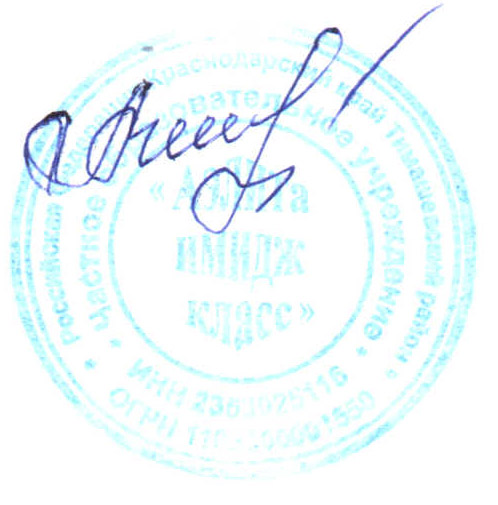 